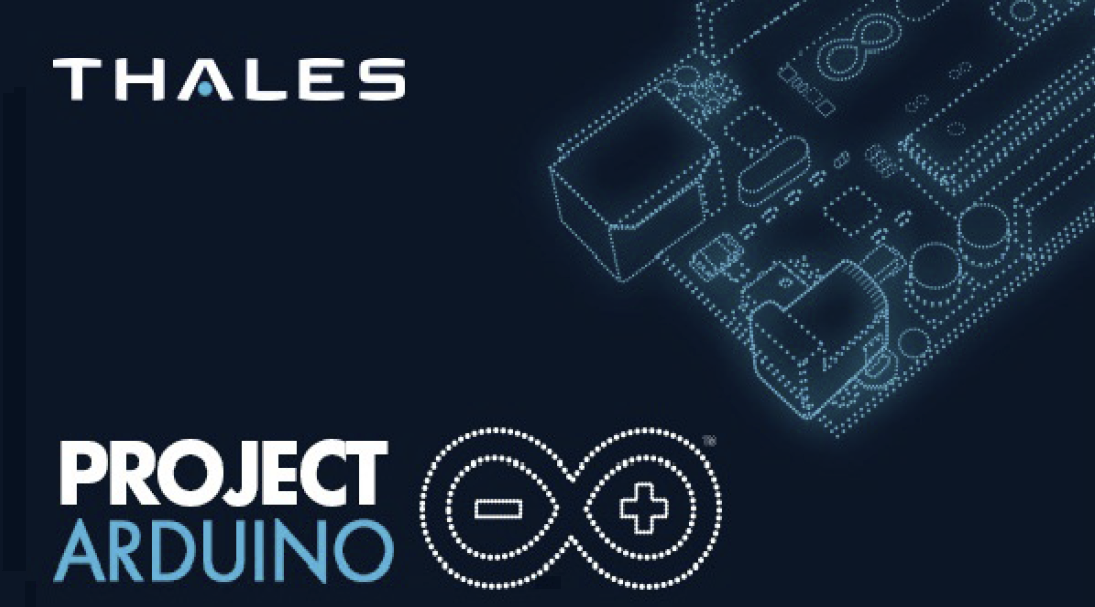 泰雷兹全球大学生Arduino挑战赛将走进同济！泰雷兹集团（THALES），世界领先的高科技集团，业务遍及全球航空、交通和安全领域，也是法国排名第一的军工企业——即将走进同济大学校园，并带来2017全球大学生Arduino挑战赛（Project Arduino）。2017年的Arduino挑战赛，将邀请全球10个国家和地区（中、美、英、荷、法、新、葡、加、澳、中东）的高校学生参加。同济大学是中国大陆收到参赛邀请的四所高校之一。Arduino挑战赛简介Project Arduino 是由法国泰雷兹主办的全球性大学生软硬件设计竞赛，鼓励高校学子发挥想象力和创造力，利用Arduino等元件制作出与泰雷兹业务相关的解决方案；其在美国吸引的参赛学生数已经超过了同类型的Google比赛。泰雷兹将派出专业工程师与学生面对面进行初期培训和指导，并提供一份免费的Arduino组件。随后，学生团队将在两周内，准备参赛作品并制作成果介绍视频。Arduino源自意大利，是一类便捷灵活、方便上手的开源电子原型平台，包含硬件(各种型号的arduino开发板)和软件(arduino Ide)。它不仅适用于工程师进行快速原型开发，也同样适用于艺术家、设计师、爱好者们，几乎是现代创客必备的工具。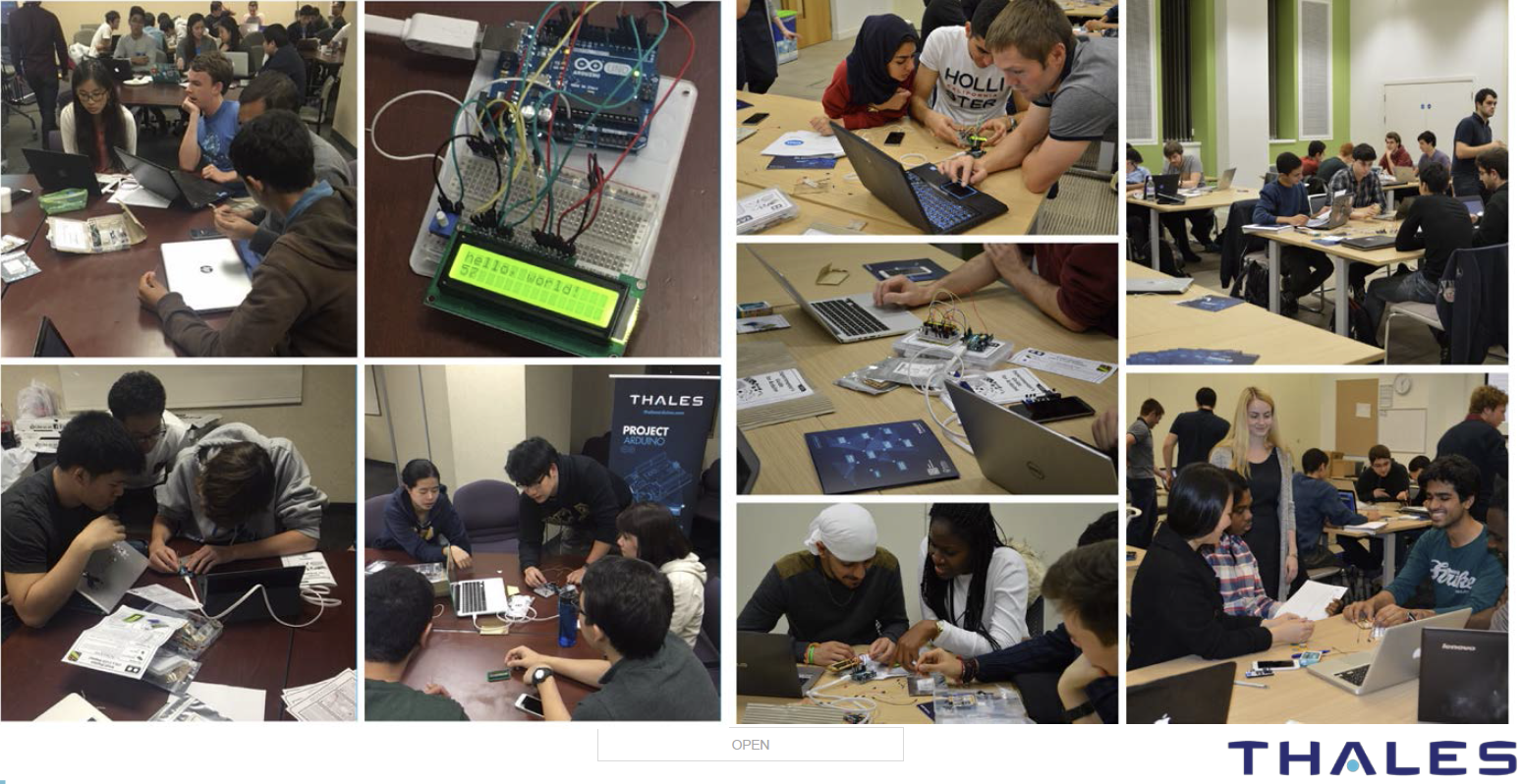 参赛者的收获免费的泰雷兹专家培训免费的Arduino组件及相关零件中国赛区冠军将获得奖品全球冠军队可以选择泰雷兹全球任意一家研发中心参观通过了解，优秀学生可能受邀加入泰雷兹参赛对象及数量工程、计算机科学、数学、物理、设计创意等相关专业的同济大学在校生每个学校至多可派出6支队伍，每队4人，共24名学生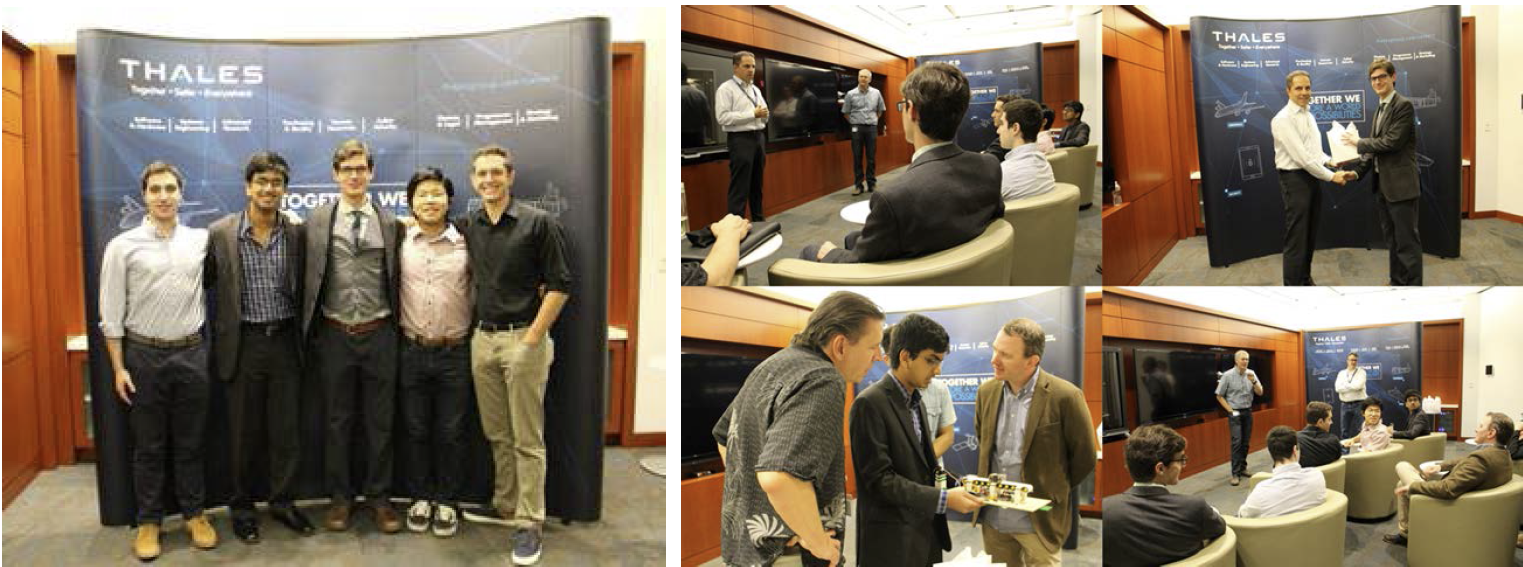 竞赛时间表（暂定，以参赛通知为准）2017年9月25日开始报名10月-11月，确定参赛队伍名单，培训，提交作品和视频。展示评比，确定校内冠军12月，评审确定中国区冠军2018年2月，官网投票（全球），确定全球冠军竞赛介绍及注册网站https://www.thalesarduino.com/arduino 同济大学宣讲会时间地点：9月21日（周四）12:15四平校区中法中心A201室15:30嘉定校区交通学院通达楼103室关注中法学院微信，了解Arduino竞赛最新消息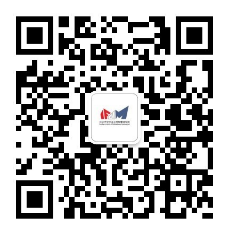 